四 川 省 普 教 教 学 成 果 奖简    述    书成果名称：以激励为导向的小学生语文学业水平多元评价策略成果编号：□□-□-□-□□□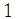 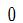 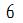 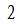 一、成果主要解决的问题新课程标准对小学生语文学业水平发展的评价要求是：全面了解学生的学习历程，激励学生的学习热情，促进学生的全面发展，倡导发展性评价，突出促进发展的功能，保护学生的自尊心，自信心，注重发展和变化的过程，注重对学生素质的综合考查，强调评价指标多元化，对学生的评价不仅要关注学生的语文学业成绩，而且要发现、发展学生多方面的潜能，改变单纯通过书面测验考试检查学生对知识、技能掌握的情况，倡导运用多种方法综合评价学生在情感、态度、创新意识和实践能力等方面的进步和变化。而现行的教育评价存在以下六个方面的主要问题:一是评价理念滞后。《语文新课标》的四条基本理念之首是“全面提高学生的语文素养。”九年义务教育阶段的语文课程，必须面向全体学生，使学生获得基本的语文素养；语文课程应培育学生热爱祖国语文的思想感情，指导学生正确理解和运用语文，丰富语文的积累，培养语感，发展思维，使他们具有适应实际需要的识字写字能力、阅读能力、写作能力、口语交际能力。语文课程还应重视提高学生的品德修养和审美情趣，使他们逐步形成良好的个性和健全的人格，促进德、智、体、美的和谐发展。这也是语文学业的总体目标，在进行学业评价时则应在教学活动中从三个维度进行全面评价，即对学习主体学生的知识和能力的掌握过程和方法的运用，情感态度和价值观的形成的评价。课程纲要也明确指出，新课程评价的理念是针对传统的课程评价中所存在的弊端与不足提出来的。强调评价应该是与教学过程同等重要的动态过程，应贯穿与教学的各个环节；它强调评价应促进学生的发展，对教育起着辅助作用；它主张评价应体现以人为本的思想，应尊重学生个体与个体差异，注重发现与发展学生的潜能，培养学生的创新精神和实践能力。纲要还指出，评价在课程改革中起着导向和质量监控的作用，是课程改革乃至整个教育教学改革的关键。课程评价的理念能充分体现课程评价的价值取向，赛马场直接支配着评价的具体模式和操作取向，决定着人才培养的模式和整个教育发展的方向。当前教育评价理念的核心是采用人本与发展的模式来理解教育和人类发展的关系。主要体现在尊重个体和个体差异，实施因材施教，实施全人教育。而当前在小学语文学业水平评价存在着许多问题：一是过分强调甄别与选拔的功能，忽视了改进与激励功能，其结果是选拔了少数“适合教育的人才”，而不是发现和发展适合人才的教育。二是过分关注对结果的评定，而忽视了对过程的评价，其结果是培育了一批长于死记硬背，懒于思考探究的“考试机器”。三是过分关注评价的结果，而忽视了评价过程本身的意义，结果造就了一批只知学生其然，而不知其所以然的真正意义上的“教书匠”。二是评价目的模糊不清。全日制义务教育语文新课标指出:“语文课程评价的目的不仅是为了考察学生达到学习目标的程度,更是为了检验和改进学生的语文学习和教师的教学,改善课程设计,完善教学过程,从而有效地促进学生的发展。”可见,完善的教学评价体系有着不容忽视的促进作，在小学语文学业水平评价中存在着一些问题，评价的目的不是为了考察学生达到学习目标的程度,更没有为了检验和改进学生的语文学习和教师的教学,改善课程设计,完善教学过程, 目的是甄别和选拔所谓的人才，而非促进学生的发展。三是评价内容不全面。仍然过多倚重课本上的知识，即突出学科知识，忽视实践能力、创新精神、心理素质和情感、态度、习惯等综合素质的考评，即过于注意学业成绩，而忽视了综合素质的评价和全面的评价，从而选拔了一批既无实践能力又无创新精神、高分低能的“书呆子”。　四是评价方式重结果轻过程。按照评价理论的有关观点来分析，小学语文的现行评价方式从评价的时间和作用来看属于总结性评价，而且还是一种定量而非定性的总结性评价，大多是在课程或单元学习告一段落或完成之后进行的。这种评价对于教师来说，作用是能通过这种评价了解某项教学活动达到预期目标的情况及最终效果，对下一步的工作有一定的指导作用；对于家长来说，起着反馈汇报的作用；对于大多数学生来说，也是个模糊的反馈，即只能从分数上判断本阶段的学习与别的同学比起来是好还是坏。只有懂得做试卷分析的学生才能从分数背后看到存在的问题，才能进行有效的定性评价，从而对之后的学习才会有针对性的指导作用。总之，学生基本处于被动地位，自尊心、自信心得不到很好的保护，主观能动性得不到很好的发挥。五是评价方法单一。仍然以传统的纸笔考试为主，过多地倚重量化的结果，而很少采用体现新评价思想的质性的评价手段和方法，即被评价者仍多处于消极的被评价地位，尚未形成教师、家长、学生、管理者等多主体共同参与、交互作用的评价方式。六是评价结果的运用重甄别轻激励。《基础教育课程改革纲要（试行）》指出：评价不仅要关注学生的学业成绩，而且要发现和发展学生多方面的潜能，促进学生在原有水平上的发展。可见评价结果的运用就是要促进学生全面发展，是要推动人的潜能的开发。传统的评价的功能只在于甄别和选拔，而且没有让每一个学生在评价中增强自信；评价的主体也仅仅是老师参与，而且没有学生的相互评价和自我评价等，总之，评价结果的运用没有充满着人文关怀。上述问题将会造成以下弊端：相对学生来说，部分学生平时懒于学习，期末复习猛冲，助长了“临时抱佛脚”的心理。部分学生平时努力、踏实，但在并未真实反映学业成绩的期末考试中取得理想分数，导致学习积极性受到打击。相对教师来说，由于应对考试的需要，教师教学往往强调工具性演练和逻辑演绎，忽视思想价值、人文情感的整体感知、体验、领悟和再创造，致使教学变得单调、乏味。教学常常脱离学生的生活，忽视与生命世界的对接。教学功利化思想日趋严重，凡有利于提高分数的内容就上、就练，否则就“砍”。导致教者越教越疲惫，学生越学越乏味，教师教学生命力和学生学习生命力日趋衰减，严重的影响了素质教育的推进，影响了学生综合素质的发展。针对上述问题，我们实施了“以激励为导向的小学生语文学业水平多元评价策略”课题研究，以激励为导向“立足过程，促进发展”为指导思想，以激励为目的的小学生学业水平，进行了评价理念、评价目的、评价内容、评价方式、评价方法、评价原则等的研究，探索出新形势下学生评价的新方式、新方法，建立多元评价机制，开发学生多元智能，构建学生全面发展的评价体系。通过实验研究促进学生全面发展，张扬学生个性，让学生主动、快乐地学习。同时也为了使教师不应考、不被动教学，有创造性地教学，让老师张扬个性，无压力教学，发挥自主探究的教学能力，探索出“以激励为导向的小学生语文学业水平多元评价策略”，最终达到教师和学生的双向发展。二、成果主要内容（一）认识成果1.树立了重视学生素质发展的多元评价理念通过本课题的研究，我们明白了唯分数论的现行评价已与素质教育不相适应，我们必须改变目前“重结果”不重过程，重分数不重能力的评价，应该做到多元地评价小学生的语文学业发展。我们形成了重视学生素质发展的多元评价观，小学语文学业评价不再仅仅是甄别和选拔学生，而是促进学生的发展，促进学生潜能、个性、创造性的发挥，使每一个学生具有自信心和持续发展的能力。为此，评价不只是教师的权利，更应是学校、家长、同伴、自我主动参与的过程。评价主体多元化有利于学生核心素养的发展。2.以激励为导向的小学生语文学业水平多元评价应遵循的原则（1）激励性原则：评价以表扬激励为主，收集、记录学生的成长发展历程，让学生在自觉反思基础上，极大地发挥潜能，获得发展。（2）自主性原则：引导学生自主参与评价过程，使学生真正成为评价的主人，评价过程中，培养学生的自我反省、自我完善能力。（3）合作性原则：以小组为单位开展评价活动，突出团队精神，增进同学间的友谊，培养学生的集体荣誉感和责任感。（4）公开性原则：老师、学生、家长，管理者共同参与评价，实现评价全程的公开公平。（5）全面性原则：评价内容要反映情感、态度、认知、能力等方面的情况，充分展现学生的个性。（6）发展性原则：评价既要关注学生的学业成绩，又要发现和发展学生多方面的潜能，了解学生发展中的需求，帮助学生认识自我，建立自信，促进学生在原有水平上的发展。(二) 操作成果1.构建了以激励为导向的多元评价目标倡导以激励为导向，“立足过程，促进发展”的评价理念，实施了“励为导向的小学生语文学业水平多元评价策略”，促进知识与技能、过程与方法、情感态度与价值观三维目标的达成。其主要目标一是重综合素质的考查，二是强调评价指标的多元；三是保护学生自尊和自信；四是关注个体处境和需要；五是激发积极主动的情感；六是突出学生发展的过程；七是贯穿日常的整个活动；八是促进学生的全面发展。从而提升学生的语文学业水平，提高学生学习的积极性和主动性，也促进了语文学科方式方法教育的改革。语文素养是语文能力和语文知识、思想情感、语言积累、语感、思维品质、品德修养、审美情趣、个性品格、学习方向、学习习惯的有机整合。其要素包括语文知识、语言积累、语文能力、语文学习方法和习惯，以及思维能力、人文素养等。最终让学生的核心素养即语文素养的达成。2.形成了以激励为导向的多元评价指标《小学语文新课程标准》中的“评价建议”指出：语文课程评价“尤其应注意发挥其诊断、反馈和激励功能”。“应注意将教师的评价、学生的自我评价及学生之间的相互评价相结合，加强学生的自我评价和相互评价。还应让学生家长、社区机构等积极参与评价活动。实施评价时要尊重学生的主体地位，面向全体学生，尊重个体差异，促进每个学生的健康发展”。“评价建议”还指出：“形成性评价和终结性评价都是必要的，但应加强形成性评价。”对以上评价建议，课题组都予以高度重视。同时，我们通过教学实践证明，孩子在评价过程中真挚真实，可以信赖。因此，课题组研究整理出三个学段的评价指标（表1-3）：表1  以激励为导向的小学生语文学业水平评价指标（第一学段）表2  以激励为导向的小学生语文学业水平评价指标（第二学段）	表3  	以激励为导向的小学生语文学业水平评价指标（第三学段）说明：1.评价时注意知识与能力、过程与方法、情感态度与价值观的交融、整合。2.评价结果以分数或等级呈现。3．评价的方式 （1）形成性评价 形成性评价是在学生日常语文学习过程中进行的评价，是侧重对过程的评价，是帮助学生体验成功，形成积极的态度、良好的习惯、科学的探究精神、发展个性的重要手段。教师要在教育教学的全过程中采用多样的、开放式的评价方式（如行为观察、学生成长记录、特长展示等），了解每个学生的优点、潜能、不足以及发展的需要。 成长记录 成长记录是形成性评价的重要方式，要建立每个学生的成长记录袋。成长记录袋的资料可以是多方面的，如学生的评价、最佳作品、所得荣誉、社会实践等记录。 成长记录要关注学生个性的发展，体现学生的优势领域。成长记录要根据教育教学的需要，有选择地使用。与语文学科教学结合；与学生的品行、兴趣的发展、习惯的养成结合；与学生的个性培养结合。 学生是成长记录袋的主要记录者。教师要加强对学生成长记录收集过程的指导，使学生明确自我发展目标，制订收集计划。成长记录还应有教师、同学、家长的开放性参与，使记录的情况典型、客观、真实。  定期组织成长记录袋的交流展示。并将成长记录纳入期末终结性评价，使之成为终结性评价的内容之一。对成长记录的评定应注重学生的进步和所付出的努力，明确改进的方向。要通过对成长记录的回顾、比较，使学生学会反思，了解自己的进步，认识自己的优势和不足，明确进一步发展的目标，逐步发展自省的意识和能力。行为评比 采取家校联手、星级评比等方式，从课堂纪律、学习表现、作业情况、学习习惯等方面入手，设立写字之星、读书之星、写作之星、朗诵之星、特长发展之星、榜样示范之星等，让学生在评比活动中锻炼、磨砺自己，使学生逐步养成好学、会学、乐学的品质。 成果展示 利用成果展示平台，激励学生人人成才。设置“成果展示台”来反映学生学习的过程，提高学生学习语文的兴趣，促进学生语文综合素养的提升。 合作评价 建立教师、学生、家长共同参与评价的机制。加强家校联系，培养学生自我反思、自我教育的能力，培养团队精神和合作意识，提升评价的教育价值。学生在教师的指导下，按照相关的评价要素，依据自己的学习生活实际，给自己写出评价性的语言——“自己的话”,并做出等级评价；家长按照相关的评价要素，依据学生校外表现写出评价性的语言——“家长的话”，并做出等级评价；学生本人将自评结果在小组内进行汇报、交流，小组成员按照相关的评价要素，依据学生本人的学习生活表现，协商做出等级评价；教师依据学生的学习生活表现，给学生写出评价性的语言——“教师的话”，并做出等级评价。 评价等级分：A优秀  B良好  C合格  D待合格（2）终结性评价 终结性评价是指在学期、学年末或学段学习结束时对学生进行的全面评价，终结性评价由学校组织实施。 书面检测 书面检测是评价的主要方式之一，应与其他评价方式相结合；要根据书面检测的目的、性质、内容和对象，选择相应的检测方法；要充分利用书面检测促进每个学生进步。 实践检测实践检测主要内容有：口语交际、朗读、参观、访问、开展社会调查、讲故事、演课本剧、演讲比赛、办手抄报等。通过实践检测，展示学生特长，张扬学生个性，培养学习语文兴趣，促进全面发展。 结果反馈学期、学年终结性评价的结果以学生素质报告单的形式向学生和家长反馈。内容包括学业成绩评定、综合素质评定以及教师评语。评语应在教师对收集到的学生资料进行分析，并与同学、家长交流、沟通的基础上产生，多采用激励性语言，客观描述学生的进步、潜能及不足。同时要指定明确、简要的促进学生发展的改进计划，帮助学生认识自我，树立自信。4.评价的方法（1）课堂激励评价：精彩的课堂激励评价，能使学生在心理上获得自信和成功的体验，激发学习动机，诱发学习兴趣，进而主动学习，提升学习能力，例如我们对学生的不同回答采取不同的激励性评价。A.对正确性回答的激励性评价对相同水平者，评价用语要多样化。如：一位教师在一堂阅读课上，针对采用了多种激励评价语：“读得真不错”、“大家听了都在佩服你读得好！”“这个句子读得多好啊！请你再读一遍，大家仔细听听。”“老师被你感动了。”“你读得比老师还要棒。”“到目前为止，你是读得最出色的一个！”“老师觉得，你长大肯定能当一个播音员！”结果，这堂课气氛异常活跃。对水平不同者，激励要个性化。一个班学生的智力、品德、个性等方面往往存在很大差异，在教学中给予他们的评价也是不同的。赞扬鞭策优秀生；肯定、鼓励中等生；宽容激励后进生。所以，对学生激励性评价，要具有真情实感，让学生真正体验到成功之乐，特别是对学习有困难的学生，更应如此。当他们在课堂演练时，即使是错了，只要字写得好，老师也应该边点头边说：“老师真喜欢你写的字。”当他们对简单的问题勇敢的站起来，并回答正确时，老师更应该边侧头倾听边点头边说：“今天你真了不起，能有这么大的进步，老师感到非常高兴，也同意你的想法。”……这样评价学习有困难的学生，他们内心的激动是可想而知的，从中体验到成功的乐趣。这激发了学生的学习动机，使学生产生自主探索的内驱力，强化主动学习的意识。B.对非“准确”性回答的激励性评价对非“准确”性回答的激励性评价，鼓励学生主动尝试，教师及时圆场。新课程下的教学是以学生为主的教学。在课堂上，要将教师的“讲”转变为学生的“说”，让学生自由发言。学生发言不对，说不到要害，说不清楚，教师应及时引导补充，不让学生难堪，让学生保持愉快的心情，尝到成功的喜悦。一教师在课堂上常用“相信自己，你们一定能读好。”“老师再给你一次机会，再试试”，“我看到了一双渴求知识的眼睛”，像这样教师及时圆场，给他一种激励，一种驱动力。如有一位教师在朗读教学中，对添字、漏字现象这样激励道：“第一遍错了是正常的。”第二遍还错，“这遍没读好，还有第三遍、第四遍”，“别紧张，慢点儿，大家都在耐心地听呢。”一直到学生读对，给予鼓励“了不起，你成功了！”如此鼓励，学生得到了信心。抢答评价：老师将章节、单元或学期所学知识及学科相关知识，从趣味性、广泛性、简洁性、游戏性的角度编制成一组抢答题，并制定一个游戏规则，可以以小组为单位计算成绩，也可以按个人抢答情况计算成绩。这样的评价让学生高度专注地投入到学习活动中来。以小组为单位参与抢答比赛为例：参赛小组基础分均为100分。参赛题型分为个人必答题、小组必答题、小组抢答题、风险题、附加题。个人必答题。个人必答题每组各进行3轮，为学生个人必答；个人必答题分值均为10分。  a.个人必答题由各参赛队的学生按座次依次抽题作答，每轮每队的1名学生独立回答1题，其他学生不得补充或提供帮助。违者此题作废，不予记分，不予补题； b.在老师宣读完题目后10秒内必须作答，答对加10分，答错或不能回答的不得分。  小组必答题。小组必答题每队各进行1轮，为小组必答，小组必答题分值为20分。 a.小组推选一名选手代表作答。其他成员可以补充回答 ；     b.在老师宣读完题目后20秒内必须作答，答对加20分，答错或不能回答的不得分。  抢答题。 a.抢答题进行1轮，分值均为10分。答对加10分，答错扣10分，一场共抢答16次； b.老师宣布“开始”后方可开始抢答，老师未发出“开始”指令，就开始发言抢答的视为犯规，从其小组总分中倒扣10分； c.抢答题可由小组任意一成员主答，不可一组同时有两人以上起立回答问题。在答题时限内参赛队的主答成员回答时其他成员可以进行提示，如果主答结束回答后答题时间没到时，该组的其他成员可以补充回答；  d.抢答题答对者，加10分，答错或未作回答的扣10分；抢到答题权后放弃答题的视为答题错误，倒扣10分；      e.老师宣读完题目5秒后，如无参赛小组抢答，此题作废。 ④风险题。风险题进行1轮，分值为20分。每个小组依次选择进行回答。a.答题小组有5秒钟时间商议后自选题号，不得放弃选题；b.由老师宣读所选题号的内容，请选题小组答题；c.风险题可由本组任意一成员主答，不可一组同时有两人以上起立回答问题。在答题时限内参赛小组的主答成员回答时其他成员可以进行提示，主答结束回答后答题时间没到时该队的其他成员可以补充回答；d.一经选题，就必须在老师宣读所选题号的内容后开始答题计时，答题时限为1分钟，1分钟答不完全者，视为答题超时；e.风险题答对者，加风险题对应的分数,答错者扣除风险题的分数；不能在规定时间内答题完毕的，视为答错，扣相应分数。⑤附加题。     a.比赛结束后，如有两个以上小组积分相等而影响排名时，由积分相等的小组进行加时赛；b.加时赛题型为抢答题，规则同前； c.若两小组进行加时赛，加赛3题；若3组进行加时赛，加赛5题，以决出名次；     d.加时赛得分不再计入各参赛小组总分内。(3)抽签评价：本着教育公开原则、公平原则和对等原则，教师以抽签的方式给予每个学生同样的机会，增加评价的趣味性，减轻传统评价方式带给学生的压力。我们先将全班学生统一编号，以抽签或游戏转盘的形式获取答题机会。然后将难易不同的题目编制成许多题单，让学生摇号抽签，当众汇报展示，以此检验学生对所学知识掌握的牢固情况以及学生的临场发挥能力。如果学生认为所抽取到的题单与自己的学业水平不符合（过高或过低），老师会给予该生再次抽取或是自由选题的机会，这样就可以保证不同梯度的学生均享有展示自己能力的机会，并从中获得更多的快乐体验和学习自信心。(4)考级评价：我们从书法、阅读、习作、口语交际等方面进行考级评价，让学生语文学业水平整体得到提升。以阅读考级评价为例：学校根据课程标准规定的阅读量，列出各学段相应阅读内容。只要学生在相应的学期完成阅读指标，就可以参加学校组织的考级活动，一年级上学期为一级，下学期为二级，依次类推，六年级毕业就可以考到12级。针对阅读的确有困难的学生，我们就灵活地降低要求，如：一个即将三年级毕业的学生，按正常水平，本应通过六级，但如果该生自身已经非常努力却仍达不到这个水平，那么该生可以选择通过低一个等次的考级活动。一旦完成，我们依然给予其相应的表彰进行激励。(5)活动观察评价：在实践教学活动中，通过活动观察学生的情绪、情感、交往能力、合作能力、意志品质、综合运用能力等方面对学生进行多方面评价，培养学生在活动中自信的表现和成功感。以教学二年级上册古诗《绝句》为例：一、教师首先创设情境激发学生学习兴趣。观察发现：大多数学生兴趣浓厚。二、教师借助图片，直观教学，引导学生理解课文意思。观察发现：半数学生能够借助图片基本理解诗句的意思。三、教师循序渐进，教学识字、朗读、书写。观察发现：在识字教学环节中，学生大多会采取偏旁加熟字、熟字换偏旁、编字谜等多种方法来记字；朗读课文理解课文时，教师首先范读，然后引导体会鸟儿、鱼儿的欢快，游人的陶醉，最后有感情读文，孩子们便能轻而易举攻克；书写汉字环节，着重强调正确的书写姿势，在书写时，学生或多或少出现了一些观察上的错误，教师及时指导调整。整堂课，学生的识字能力、朗读能力、书写能力都有较好的表现，合作能力、自主观察能力、表达能力、接受能力、个人展示能力等诸多方面的能力均有出色自信的表现。三、成果的教育教学改革效益及社会影响1.促进了学生的发展，激发了学生参与教学评价的积极性①促进了学生能力、素养的提升。以激励为导向的小学生语文学业水平多元评价策略增强了学生热爱语文的情感，激发了学生学习语文的兴趣，丰富了学生的知识，扩展了学生的视野。引导学生树立远大志向，积极进取，立志成才，使学生学会尊重人、关心人、服务人，具备高度社会责任感，学会感恩，热爱生活，关爱生命；引导学生具备中华民族传统美德和实现人生目标需付诸具体行动的信念，逐步形成良好的道德品质、积极的人生态度、正确的价值观、健康的生活情趣和健全的人格②促进了学生创新能力的发展。以激励为导向的小学生语文学业水平多元评价策略改变以学生的学业成绩来评价学生的单一评价方式，采用多元评价模式，充分尊重学生的个性，承认每一个学生都是独一无二的，都有获得成功的可能，只有这样才能促进学生的全面发展，学生的创新意识和创新能力才能得到锻炼和培养。③促进了学生学业水平的提升。以激励为导向的小学生语文学业水平多元评价策略，改变了以往评价手段单一、过分追求分数、过于量化、过于关注结果等，注重发现和发挥学生多方面的潜能，建立动态的、日常的评价方式，了解学生发展中的需求，促进学生在原有水平上的发展，同时也促进了学生学业水平的大幅提升。学生由被动式接受学习变主动自主学习，促进了每位学生的合作能力、实践能力等方面的发展。2.转变了教师的评价观，改变了教师的评价行为本课题的研究，提高了教师对学生学业水平的认识，认识到了以激励为导向的小学生语文学业水平多元评价策略的重要性，促进教师积极改进教学方式方法。教师的教学理念得到了根本的转变，不应考、不被动教学，能创造性地教学，张扬个性，无压力教学，自主探究的理念水平及教学能力得到提升。学习意识逐步浓厚，能不断地学习新知，立足于学生的全面发展，用新课程的评价理念，指导教学实践，实现了角色的转变，已经成为了学生学习的引导者、促进者、合作者、服务者，以学论教的教学评价在课堂教学中体现得淋漓尽致。他们能更多地关注学生的参与状态、交往状态、思维状态和学习达成状态。总结提炼出的多元评价策略，提升了教师的科研能力，撰写的研究论文“自主的引导策略”、“教育的五个尊重”、“点燃孩子希望的明灯”、“让孩子享受教育”、“课堂教学要尊重学生的学习权”、“基于自主发展的语文课堂教学评价策略”等多篇文章，分别在《教育家》、《新课程》、《教育科学论坛》、《四川教育》等国家级省级刊物上发表。同时，通过以激励为导向的小学生语文学业水平多元评价策略的研究，取得了显著的成果，逐步向其他学科进行辐射。例如，在数学质量评价方面，改变以前以一张试卷分数为评价结果，用等级制代替百分制，要考查学生的笔试、口试和操作能力等，按照分值比为6：2：2，其中笔试以数学知识为主，口试以口算和口述简单算理为主，操作能力以画图、测量、操作、演示、变换等为主。3.转变了家长的质量观家长会上，我们课题组成员向家长们宣读了“以激励为导向的小学生语文学业水平多元评价策略”的相关内容，讲解了评价的指标、方式和方法，在家长们深入了解本课题研究的多元评价对学生成长的重要性的基础上，家长们纷纷对这样的评价改革表示支持，并积极配合学校老师对自己的孩子在家里也采用这种更科学、多元的评价方式进行评价，促进孩子们健康、快乐地成长。家长们彻底改变了以往的固有的两种观念：一是认为学生的成长和发展只是学校和老师的事情，与他们无关；二是只要学生考试分数高，就认为孩子已经掌握了知识。现在他们明白学生的发展应该是学校、家庭、社会共同参与、共同促进，家长是孩子成长道路上不可或缺的重要因素。他们更明白了让孩子的全面发展才是对他们的真正负责。这就需要教师、家长不断地提高责任意识和诚信意识，以建立良好的评价环境，这种互信的评价，构建了良好的家校互动，提升了家校互动目的的效益增值。4.促进了学校教学管理方式的转变实施以激励为导向的小学生语文学业水平多元评价是全面贯彻党的教育方针的根本要求，通过这种评价方式的多元化发现学生身上通过考试发现不了的素质，这种评价以全面、发展为原则，它改变了“以分数论英雄”、“一考定高低”的应试教育观念，有力地促进了学校学业水平评价的转变，建立了相应的制度。在实施多元评价中学校始终遵循导向性原则、全面性原则、公平性原则、发展性原则和可操作性原则。学校从政策的解读宣传，领导机构、分支机构的设立，操作流程的安排，到评价模型的建立和计算机系统的支持，以及评价周期、评价时间点的制定，评价结果公布渠道，评价结果反馈机制，都进行全局考虑，作好顶层设计，自上而下，有序实施。5.取得了良好的社会效益小学生语文学业水平的多元评价让学生们看到了自己的成功，让家长们看到了孩子的潜能，让老师们看到了学生的健康成长。本课题通过几年的研究，获得了丰硕的成果，以激励为导向的小学生语文学业水平多元评价在巴中市及各县区进行了交流推广，助推了全市学生学业质量多元评价体系的建设，推动了全市的学科课堂教学改革，提高了教师学习研究的积极性。课题组就“以激励为导向的小学生语文学业水平多元评价策略”举办了市级专题讲座20余次，组织教师在各县、市上研究示范课20余节，市内送课、献课40余节，收到了良好的效果，产生了较好的社会影响。